∙ΔΗΜΟΣ ΑΝΑΤΟΛΙΚΗΣ ΜΑΝΗΣ	∙ΓΕΝΙΚΟ ΛΥΚΕΙΟ ΓΥΘΕΙΟΥΓ΄ ΕΠΙΣΤΗΜΟΝΙΚΟ ΣΥΝΕΔΡΙΟΤίτος ΠατρίκιοςΗ αδιάκοπη ποιητική του πορεία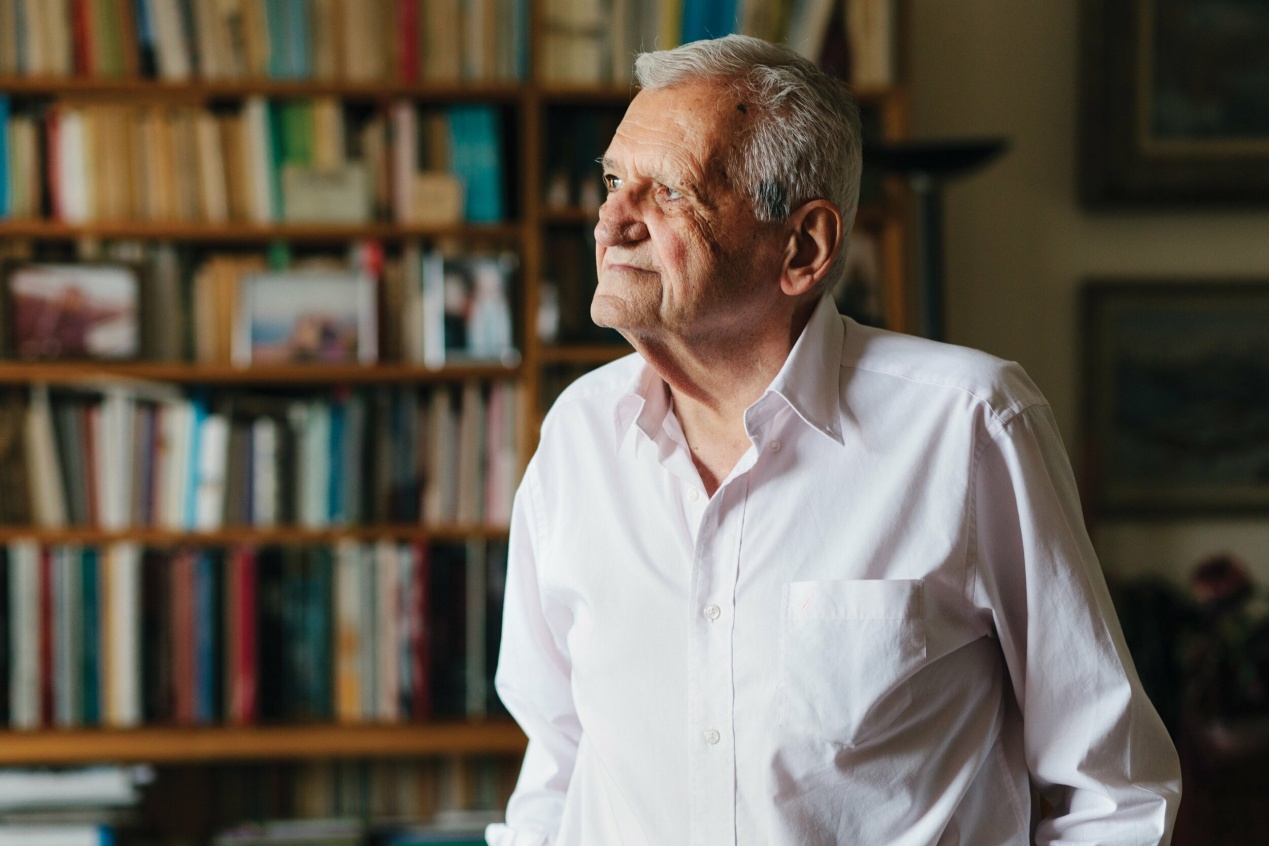 ΚΕΝΤΡΟ ΠΟΛΙΤΙΣΜΟΥΔΗΜΟΥ ΑΝΑΤΟΛΙΚΗΣ ΜΑΝΗΣΓύθειο, 2-3 Οκτωβρίου 2021 (Σάββατο - Κυριακή)ΠΡΟΓΡΑΜΜΑΣάββατο 1 Οκτωβρίου 202109.00-09.15: Προσέλευση-εγγραφή συνέδρων►Εισαγωγική ομιλία από τη Διευθύντρια του Γενικού Λυκείου Γυθείου κυρία Παναγιώτα ΜένεγαΧαιρετισμοί•από τον Δήμαρχο Ανατολικής Μάνης κ. Πέτρο Ανδρεάκο•από τον Διευθυντή Δευτεροβάθμιας Εκπαίδευσης Λακωνίας κ. Αγάπιο Οικονομίδη**************Πρώτη ΣυνεδρίαΠρόεδρος: Θεόδωρος Μπόλλας, δ.φ.Επίτ. Σχολικός Σύμβουλος Δευτεροβάθμιας Εκπαίδευσης09.30-09.50: Από την οδυνηρή πραγματικότητα στην παρηγοριά των μύθων    Δημήτρης Δασκαλόπουλος     Ποιητής-Βιβλιογράφος09.50-10.10:  Ο κοσμοπολίτης ποιητής Τίτος Πατρίκιος      Ευριπίδης Γαραντούδης     Καθηγητής Εθνικού και Καποδιστριακού Πανεπιστημίου Αθηνών10.10-10.30: Ακόμα λίγα για τον Τίτο Πατρίκιο            Μαρία Στασινοπούλου           Συγγραφέας10.30-10.50: Μορφολογικές αναζητήσεις στο έργο του Τίτου Πατρίκιου		           Μαρία Διαμαντοπούλου, ΜΑ		           Φιλόλογος-Υποψήφια διδάκτωρ ΕΚΠΑ10.50-11.10: Συζήτηση11.10-11.30: ΔιάλειμμαΔεύτερη ΣυνεδρίαΠρόεδρος: Ελένη Ξανθάκου, ΜΑΦιλόλογος11.30-11.50: «Ένα βαπόρι στο λιμάνι του Γυθείου»…       Παναγιώτης Νούτσος                           Ομότ. Καθηγητής Πανεπιστημίου Ιωαννίνων11.50-12.10:  Τίτος Πατρίκιος, «Λυσιμελὴς πόθος»     Μανώλης Στεργιούλης, δ.φ.     Διευθυντής Πειραματικού Σχολείου Πανεπιστημίου Αθηνών12.10-12.30: Ανατρέποντας τον χρόνο: μια ανάγνωση της ποιητικής συλλογής του        Τίτου Πατρίκιου «Συγκατοίκηση μὲ τὸ παρόν» 		     Αγάθη Γεωργιάδου, δ.φ.     Επίτ. Σχολική Σύμβουλος Δευτεροβάθμιας Εκπαίδευσης, Συγγραφέας 12.30-12.50: Τίτος Πατρίκιος, «Σὲ βρίσκει ἡ ποίηση». Μια «ανάγνωση» 		      Σούλα Παπαγεωργοπούλου, δ.φ.      Επίτ. Σχολική Σύμβουλος Δευτεροβάθμιας Εκπαίδευσης, Συγγραφέας 12.50-13.10: ΣυζήτησηΤρίτη ΣυνεδρίαΠρόεδρος: Γεωργία ΛυροφώνηΠρόεδρος Δημοτικού Συμβουλίου Ανατολικής Μάνης17.30-17.50:  Ο πειρασμός της νοσταλγίας στο ποιητικό έργο του Τίτου Πατρίκιου                          Γιάννης Κονδυλόπουλος, ΜΑ                         Φιλόλογος-Διευθυντής 4ου Γυμνασίου Σπάρτης «Γιάννης Ρίτσος»17.50-18.10: Ο Τίτος Πατρίκιος ως άνθρωπος και ως στοχαστής: «Ὁ πειρασμὸς τῆς  νοσταλγίας»		    Μεταξία Παπαποστόλου, δ.φ. 18.10-18.30: Τίτος Πατρίκιος-Κ.Π. Καβάφης: ένας ποιητικός διάλογος		    Στέλλα Αλεξίου, δ.φ.		    Μεταδιδακτορική Ερευνήτρια18.30-18.50: Γιάννης Ρίτσος-Τίτος Πατρίκιος: μια βαθύρριζη σχέση    Δημήτρης Κοσμόπουλος    Ποιητής, Δοκιμιογράφος, Διευθυντής περ. ΝΕΑ ΕΥΘΥΝΗ18.50-19.10: Συζήτηση19.10-19.30: ΔιάλειμμαΤέταρτη ΣυνεδρίαΠρόεδρος: Μαρία Κουντούρη, ΜΑΦιλόλογος-Διευθύντρια Γενικού Λυκείου Μονεμβασίας19.30-19.50:  Προτάσεις για την αξιοποίηση ποιημάτων του Τίτου Πατρίκιου στη Μέση        Εκπαίδευση της Κύπρου, στο πλαίσιο της διακειμενικότητας		   Λεωνίδας Γαλάζης, δ.φ.	                Επιθεωρητής Φιλολογικών Μαθημάτων		   Υπουργείο Παιδείας και Πολιτισμού της Κύπρου19.50-20.10: Τίτος Πατρίκιος: «Επάγγελμα πατρός ηθοποιός»		    Ελένη Αντωνιάδου, δ.φ.		    πρ. Μορφωτική ακόλουθος της Κυπριακής Πρεσβείας20.10-20.30: Η Αθήνα του Τίτου Πατρίκιου          Δώρα Μέντη, δ.φ.    Ε.ΔΙ.Π., Τομέας Φιλολογίας ΕΚΠΑ20.30-20.50: Συζήτηση20.50-21.15: Τίτος Πατρίκιος. Απόσπασμα από την εκπομπή της ΕΡΤ «Μονόγραμμα». Σκηνοθεσία: Ανδρέας ΑντωνιάδηςΚυριακή 3 Οκτωβρίου 2021 Πέμπτη ΣυνεδρίαΠρόεδρος: Παναγιώτα ΜένεγαΔιευθύντρια Γενικού Λυκείου Γυθείου11.00-11.20: Μνημεία, μουσεία και έργα τέχνης στα «ταξιδιωτικά κείμενα» του   Τίτου Πατρίκιου Αμάντα Σκαμάγκα, δ.φ.  	   Μεταδιδάκτωρ Συγκριτικής Λογοτεχνίας-Διδάσκουσα ΕΚΠΑ11.20-11.40: Ταξιδεύοντας με τις αφηγήσεις του Τίτου Πατρίκιου		     Παναγιώτης Ξηντάρας, δ.φ.     Επίτ. Σχολικός Σύμβουλος Δευτεροβάθμιας Εκπαίδευσης 11.40-12.00: Ο Τίτος Πατρίκιος και ο «αναγνώστης» του			   Λεωνίδας Ιωαννίδης			   Τοπογράφος Μηχανικός-Συγγραφέας			   Εκδότης περ. «Αντίθετα Ρεύματα»12.00-12.20: Τίτος Πατρίκιος: Ξανά η οφειλή της γενιάς μου			   Θεόδωρος Μπόλλας, δ.φ.   Επίτ. Σχολικός Σύμβουλος Δευτεροβάθμιας Εκπαίδευσης12.20-12.40: Ο Τίτος Πατρίκιος και οι φίλοι		    Ανθούλα Δανιήλ, δ.φ.		    Συγγραφέας, Κριτικός Λογοτεχνίας12.40-13.00: Συζήτηση13.00-13.10: Συνόψιση των εργασιών του Συνεδρίου		    Μαριάτα Κορμπάκη, ΜΑ		    Φιλόλογος-Διευθύντρια Γυμνασίου ΒλαχιώτηΟΡΓΑΝΩΤΙΚΗ ΕΠΙΤΡΟΠΗΚώστας ΔρογκάρηςΙατρός- Ερευνητής Τοπικής ΙστορίαςΠαναγιώτα ΜένεγαΦιλόλογος, Διευθύντρια Γενικού Λυκείου ΓυθείουΜανώλης Μ. Στεργιούλης, δ.φ.Διευθυντής Πειραματικού Σχολείου Πανεπιστημίου Αθηνών Ελένη ΔρακουλάκουΠρόεδρος Σχολικής Επιτροπής Δευτεροβάθμιας Εκπαίδευσης Δήμου Ανατολικής ΜάνηςΕύη ΡουμπάκουΠρόεδρος Δευτεροβάθμιας Σχολικής Επιτροπή Δήμου Ανατολικής ΜάνηςΑποστολάκου ΣταυρούλαΦιλόλογος Εκπαιδευτικός Γ.Ε.Λ. ΓυθείουΞανθάκου ΕλένηΦιλόλογος Εκπαιδευτικός Γ.Ε.Λ. ΓυθείουΠολυμενάκου ΜαρίαΦιλόλογος Εκπαιδευτικός Γ.Ε.Λ. ΓυθείουΦλουρής ΧρήστοςΦιλόλογος Εκπαιδευτικός Γ.Ε.Λ. Γυθείου